MODELO DE CONVOCATORIAPARA LA PUBLICACIÓN EN LA PAGINA WEB DEL ORGANO ELECTORAL PLURINACIONAL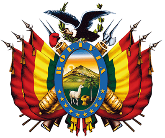 Tribunal Electoral Departamental de Santa Cruz Tribunal Electoral Departamental de Santa Cruz Tribunal Electoral Departamental de Santa Cruz Tribunal Electoral Departamental de Santa Cruz Tribunal Electoral Departamental de Santa Cruz Tribunal Electoral Departamental de Santa Cruz Tribunal Electoral Departamental de Santa Cruz 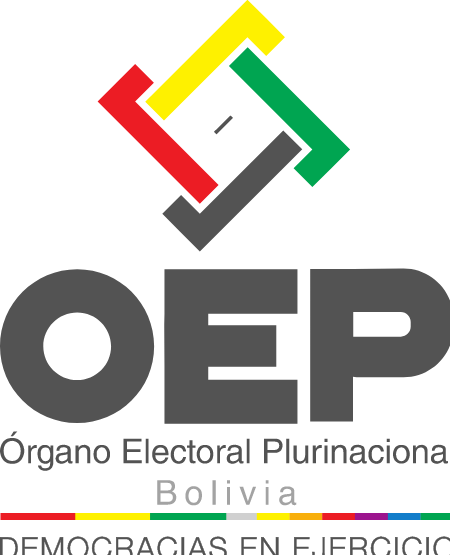 Se convoca públicamente a presentar expresiones de interés para el proceso detallado a continuación, para lo cual los interesados podrán recabar el Documento de Contratación Directa por Excepcionalidad para Proceso Electoral de Elecciones Generales 2019 en el sitio Web del Tribunal Electoral Departamental de Santa Cruz  (santacruz.oep.org.bo)Se convoca públicamente a presentar expresiones de interés para el proceso detallado a continuación, para lo cual los interesados podrán recabar el Documento de Contratación Directa por Excepcionalidad para Proceso Electoral de Elecciones Generales 2019 en el sitio Web del Tribunal Electoral Departamental de Santa Cruz  (santacruz.oep.org.bo)Se convoca públicamente a presentar expresiones de interés para el proceso detallado a continuación, para lo cual los interesados podrán recabar el Documento de Contratación Directa por Excepcionalidad para Proceso Electoral de Elecciones Generales 2019 en el sitio Web del Tribunal Electoral Departamental de Santa Cruz  (santacruz.oep.org.bo)Se convoca públicamente a presentar expresiones de interés para el proceso detallado a continuación, para lo cual los interesados podrán recabar el Documento de Contratación Directa por Excepcionalidad para Proceso Electoral de Elecciones Generales 2019 en el sitio Web del Tribunal Electoral Departamental de Santa Cruz  (santacruz.oep.org.bo)Se convoca públicamente a presentar expresiones de interés para el proceso detallado a continuación, para lo cual los interesados podrán recabar el Documento de Contratación Directa por Excepcionalidad para Proceso Electoral de Elecciones Generales 2019 en el sitio Web del Tribunal Electoral Departamental de Santa Cruz  (santacruz.oep.org.bo)Se convoca públicamente a presentar expresiones de interés para el proceso detallado a continuación, para lo cual los interesados podrán recabar el Documento de Contratación Directa por Excepcionalidad para Proceso Electoral de Elecciones Generales 2019 en el sitio Web del Tribunal Electoral Departamental de Santa Cruz  (santacruz.oep.org.bo)Se convoca públicamente a presentar expresiones de interés para el proceso detallado a continuación, para lo cual los interesados podrán recabar el Documento de Contratación Directa por Excepcionalidad para Proceso Electoral de Elecciones Generales 2019 en el sitio Web del Tribunal Electoral Departamental de Santa Cruz  (santacruz.oep.org.bo)Se convoca públicamente a presentar expresiones de interés para el proceso detallado a continuación, para lo cual los interesados podrán recabar el Documento de Contratación Directa por Excepcionalidad para Proceso Electoral de Elecciones Generales 2019 en el sitio Web del Tribunal Electoral Departamental de Santa Cruz  (santacruz.oep.org.bo)Se convoca públicamente a presentar expresiones de interés para el proceso detallado a continuación, para lo cual los interesados podrán recabar el Documento de Contratación Directa por Excepcionalidad para Proceso Electoral de Elecciones Generales 2019 en el sitio Web del Tribunal Electoral Departamental de Santa Cruz  (santacruz.oep.org.bo)Objeto de la contrataciónObjeto de la contratación:“”“”“”“”Código de Proceso de Contratación Código de Proceso de Contratación :TED-SC-EXC-EG N° 001/2019TED-SC-EXC-EG N° 001/2019TED-SC-EXC-EG N° 001/2019TED-SC-EXC-EG N° 001/2019Forma de adjudicaciónForma de adjudicación:Por el TotalPor el TotalPor el TotalPor el TotalMétodo de Selección y Adjudicación Método de Selección y Adjudicación :Precio evaluado más bajo Precio evaluado más bajo Precio evaluado más bajo Precio evaluado más bajo Precio ReferencialPrecio Referencial:Bs 573.675,00 (QUINIENTOS SETENTA Y TRES MIL SEISCIENTOS SETENTA Y CINCO 00/100 Bolivianos)Bs 573.675,00 (QUINIENTOS SETENTA Y TRES MIL SEISCIENTOS SETENTA Y CINCO 00/100 Bolivianos)Bs 573.675,00 (QUINIENTOS SETENTA Y TRES MIL SEISCIENTOS SETENTA Y CINCO 00/100 Bolivianos)Bs 573.675,00 (QUINIENTOS SETENTA Y TRES MIL SEISCIENTOS SETENTA Y CINCO 00/100 Bolivianos)Encargado de atender consultasEncargado de atender consultas::Laura Pantoja TejerinaLaura Pantoja TejerinaTeléfonoTeléfono::33650703365070Correo Electrónico para consultasCorreo Electrónico para consultas::laura.pantoja@oep.org.bolaura.pantoja@oep.org.boFecha de publicación en la web:Fecha de publicación en la web:16 de septiembre de 201916 de septiembre de 2019Presentación de Expresiones de Interés Presentación de Expresiones de Interés ::19 de septiembre del 2019 a Hrs. 17:30Oficinas del Tribunal Electoral Departamental de Santa Cruz – Calle Andrés Ibáñez n° 150 entre 21 de Mayo y Libertad - Contrataciones19 de septiembre del 2019 a Hrs. 17:30Oficinas del Tribunal Electoral Departamental de Santa Cruz – Calle Andrés Ibáñez n° 150 entre 21 de Mayo y Libertad - Contrataciones19 de septiembre del 2019 a Hrs. 17:30Oficinas del Tribunal Electoral Departamental de Santa Cruz – Calle Andrés Ibáñez n° 150 entre 21 de Mayo y Libertad - ContratacionesActo de Apertura de Expresiones de Interés Acto de Apertura de Expresiones de Interés ::19 de septiembre del 2019 a Hrs. 17:30Oficinas del Tribunal Electoral Departamental de Santa Cruz – Calle Andrés Ibáñez n° 150 entre 21 de Mayo y Libertad - Contrataciones19 de septiembre del 2019 a Hrs. 17:30Oficinas del Tribunal Electoral Departamental de Santa Cruz – Calle Andrés Ibáñez n° 150 entre 21 de Mayo y Libertad - Contrataciones19 de septiembre del 2019 a Hrs. 17:30Oficinas del Tribunal Electoral Departamental de Santa Cruz – Calle Andrés Ibáñez n° 150 entre 21 de Mayo y Libertad - ContratacionesAdjudicación o “Desierto” (fecha límite)DíaMesAñoAdjudicación o “Desierto” (fecha límite)19092019Notificación de la adjudicación “no adjudicación/desierto” (fecha límite)DíaDíaMesAñoNotificación de la adjudicación “no adjudicación/desierto” (fecha límite)19092019Notificación de la adjudicación “no adjudicación/desierto” (fecha límite)Presentación de documentos para suscripción de contrato (fecha límite)DíaDíaMesAñoPresentación de documentos para suscripción de contrato (fecha límite)25092019Suscripción de contrato (fecha límite)DíaDíaMesAñoSuscripción de contrato (fecha límite)26092019